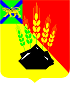       ДУМАМИХАЙЛОВСКОГО МУНИЦИПАЛЬНОГО   РАЙОНА   РЕШЕНИЕс. Михайловка28.02.2023 г.                                                                                                  № 312О возбуждении ходатайства о награждении  орденом  «Родительская  слава»                                                                                       В соответствии с Положением о государственных наградах Российской Федерации, утвержденного Указом Президента Российской Федерации от 07 сентября 2010 №1099 «О мерах по совершенствованию государственной наградной системы Российской Федерации», на основании Устава Михайловского  муниципального района, Дума Михайловского муниципального района                           РЕШИЛА:1. Возбудить ходатайство о награждении орденом «Родительская  слава» Масленникову Анну Николаевну и Масленникова Анатолия Иванович, многодетных  родителей, воспитывающих 8 детей - граждан Российской Федерации в соответствии с требованиями семейного законодательства Российской Федерации. Награждаемые родители и их дети образуют социально ответственную семью, ведут здоровый образ жизни, обеспечивают надлежащий уровень заботы о здоровье, образовании, физическом, духовном и нравственном развитии детей, полное и гармоничное развитие их личности, подают пример в укреплении института семьи и воспитании детей.         2. Оформить ходатайство и документы о награждении Масленниковой А.Н., Масленникова А.И.  орденом «Родительская слава» для направления главе Михайловского муниципального района.         3.   Настоящее решение вступает в силу со дня подписания.Председатель Думы  Михайловского муниципального района 	             	Н.Н. Мельничук  